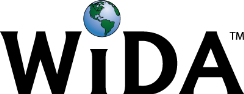 CONNECTION: Massachusetts History and Social Science Curriculum FrameworkCONTEXT FOR LANGUAGE USE: Historians share important facts about an immigrant group to Somerville.
COGNITIVE FUNCTION: Students at all level of English language proficiency APPLY understanding of the reasons for immigration and the cultural influences of an immigrant group to the Somerville community.COGNITIVE FUNCTION: Students at all level of English language proficiency APPLY understanding of the reasons for immigration and the cultural influences of an immigrant group to the Somerville community.COGNITIVE FUNCTION: Students at all level of English language proficiency APPLY understanding of the reasons for immigration and the cultural influences of an immigrant group to the Somerville community.COGNITIVE FUNCTION: Students at all level of English language proficiency APPLY understanding of the reasons for immigration and the cultural influences of an immigrant group to the Somerville community.COGNITIVE FUNCTION: Students at all level of English language proficiency APPLY understanding of the reasons for immigration and the cultural influences of an immigrant group to the Somerville community.COGNITIVE FUNCTION: Students at all level of English language proficiency APPLY understanding of the reasons for immigration and the cultural influences of an immigrant group to the Somerville community.COGNITIVE FUNCTION: Students at all level of English language proficiency APPLY understanding of the reasons for immigration and the cultural influences of an immigrant group to the Somerville community.DOMAIN: _Speaking_Level 1EnteringLevel 2EmergingLevel 3DevelopingLevel 4ExpandingLevel 5BridgingLevel 6 - Reaching DOMAIN: _Speaking_Name reasons for immigration and the cultural influences of an immigrant group to the Somerville community with a partner using a student-made brochure or poster, photographs, word wall, index cards , L1, gestures, and teacher clarifications.State reasons for immigration and the cultural influences of an immigrant group to the Somerville community with a partner using a student-made brochure or poster, photographs, word wall, L1, index cards, and gestures.Discuss reasons for immigration and the cultural influences of an immigrant group to the Somerville community with a partner using student-made brochure or poster, and index cards.Describe reasons for immigration and the cultural influences of an immigrant group to the Somerville community using a student-made brochure or poster, and index cards.Explain reasons for immigration and the cultural influences of an immigrant group to the Somerville community including details using a student-made brochure or poster.Level 6 - Reaching TOPIC-RELATED LANGUAGE: Students at all levels of English language proficiency interact with grade-level words and expressions, such as: immigration, pull/push factors, cultural influences.TOPIC-RELATED LANGUAGE: Students at all levels of English language proficiency interact with grade-level words and expressions, such as: immigration, pull/push factors, cultural influences.TOPIC-RELATED LANGUAGE: Students at all levels of English language proficiency interact with grade-level words and expressions, such as: immigration, pull/push factors, cultural influences.TOPIC-RELATED LANGUAGE: Students at all levels of English language proficiency interact with grade-level words and expressions, such as: immigration, pull/push factors, cultural influences.TOPIC-RELATED LANGUAGE: Students at all levels of English language proficiency interact with grade-level words and expressions, such as: immigration, pull/push factors, cultural influences.TOPIC-RELATED LANGUAGE: Students at all levels of English language proficiency interact with grade-level words and expressions, such as: immigration, pull/push factors, cultural influences.TOPIC-RELATED LANGUAGE: Students at all levels of English language proficiency interact with grade-level words and expressions, such as: immigration, pull/push factors, cultural influences.